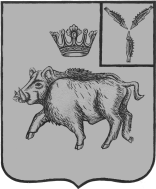                                          СОВЕТ ДЕПУТАТОВБАРНУКОВСКОГО МУНИЦИПАЛЬНОГО ОБРАЗОВАНИЯБАЛТАЙСКОГО МУНИЦИПАЛЬНОГО РАЙОНА                                  САРАТОВСКОЙ ОБЛАСТИВосемьдесят четвертое  заседание Совета депутатов                                                второго созыва                                                    РЕШЕНИЕОт 22.04.2013 г. №199             с.БарнуковкаО проведении публичных слушанийпо проекту отчета об исполненииместного бюджета Барнуковсколго муниципальногообразования Балтайского муниципального районаСаратовской области за 2012 год.В соответствии со статьей 28 Федерального закона от 06.10.2003 г. №131 – ФЗ «Об общих принципах организации местного самоуправления в Российской Федерации», решением Совета депутатов Барнуковского муниципального образования Балтайского муниципального района Саратовской области от 15.11.2010 г. №97 «Об утверждении положения о публичных слушаниях в Барнуковском муниципальном образовании Балтайского муниципального района Саратовской области» , руководствуясь статьей 23 Устава Барнуковского муниципального образования Балтайского муниципального района Саратовской области, Совет депутатов Барнуковского муниципального образования Балтайского муниципального района Саратовской области РЕШИЛ:1. Принять к рассмотрению проект отчета об исполнении местного бюджета Барнуковского муниципального образования Балтайского муниципального района Саратовской области за 2012 год.2.Проект отчета об исполнении местного бюджета Барнуковского муниципального образования Балтайского муниципального района Саратовской области за 2012 год обнародовать путем размещения на информационных стендах в ИЦП и зданиях администраций муниципального образования.3. Провести публичные слушания по проекту отчета об исполнении местного бюджета Барнуковского муниципального образования Балтайского муниципального района Саратовской области за 2012 год 23 мая 2013 года в 10:00 в здании Барнуковского СДК.4.Для организации подготовки и проведения публичных слушаний создать рабочую группу, согласно приложению.5.На публичные слушания пригласить граждан постоянно или преимущественно проживающих на территории Барнуковского муниципального образования Балтайского муниципального района Саратовской области, достигших на день проведения слушаний 18-летнего возраста.6.Замечания и предложения по проекту отчета об исполнении местного бюджета Барнуковского муниципального образования Балтайского муниципального района Саратовской области за 2012 год граждане вправе представлять организатору публичных слушаний в срок с 24 апреля 2013 года по 20 мая 2013 года с 8:00 до 16:00 часов по адресу: село Барнуковка ул.Ленина д.93А., кабинет администрации Барнуковского муниципального образования.7.Настоящее решение вступает в силу со дня его подписания и подлежит обязательному обнародованию.8. Контроль за исполнением настоящего решения возложить на постоянную комиссию Совета депутатов Барнуковского муниципального образования Балтайского муниципального района Саратовской области по бюджетно-финансовой политике и налогам.Глава Барнуковского муниципального образования                                            А.А. МедведевПриложение к решению Совета депутатовБарнуковского муниципального образования Балтайского муниципального районаСаратовской области от 22.04.2013 г.№199Состав рабочей группы по организации подготовки и проведения публичных слушаний по проекту отчета об исполнении местного бюджета Барнуковского муниципального образования Балтайского муниципального района Саратовской области за 2012 годМедведев Андрей Анатольевич- глава Барнуковского муниципального                                            образования, председатель рабочей группыМакеева Татьяна Александровна- заместитель главы администрации Барнуковского муниципального образования, заместитель председателя  рабочей группыСударева Елена Николаевна- главный специалист администрации Барнуковского муниципального образования, секретарь рабочей группыАрхипова Ольга Николаевна- главный специалист администрации Барнуковского муниципального образования